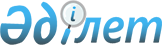 О бюджете сельского округа Бирлик на 2021-2023 годыРешение Казалинского районного маслихата Кызылординской области от 25 декабря 2020 года № 551. Зарегистрировано Департаментом юстиции Кызылординской области 29 декабря 2020 года № 7975.
      В соответствии с пунктом 2 статьи 75 Кодекса Республики Казахстан от 4 декабря 2008 года "Бюджетный кодекс Республики Казахстан", пункта 2-7 статьи 6 Закона Республики Казахстан от 23 января 2001 года "О местном государственном управлении и самоуправлении в Республике Казахстан", Казалинский районный маслихат РЕШИЛ:
      1. Утвердить бюджет сельского округа Бирлик на 2021-2023 годы согласно приложениям 1, 2, 3, в том числе на 2021 год в следующих объемах:
      1) доходы – 43737 тысяч тенге, в том числе:
      налоговые поступления – 802 тысяч тенге;
      поступления от продажи основного капитала – 674 тысяч тенге;
      поступления трансфертов – 42261 тысяч тенге;
      2) затраты – 44809 тысяч тенге;
      3) чистое бюджетное кредитование – 0;
      бюджетные кредиты – 0;
      погашение бюджетных кредитов – 0;
      4) сальдо по операциям с финансовыми активами – 0;
      приобретение финансовых активов – 0;
      поступления от продажи финансовых активов государства – 0;
      5) дефицит (профицит) бюджета – -1072 тысяч тенге;
      6) финансирование дефицита (использование профицита) бюджета – 1072 тысяч тенге.
      Сноска. Пункт 1 - в редакции решения Казалинского районного маслихата Кызылординской области от 10.09.2021 № 104 (вводится в действие с 01.01.2021).


      2. Учесть, что в районном бюджете на 2021 год предусмотрены нижеследующие целевые текущие трансферты бюджету сельского округа:
      1) на благоустройство, на освещение 8615 тысяч тенге;
      2) на расходы по обеспечению деятельности аппарата акима 200 тысяч тенге.
      Сноска. Пункт 2 с изменениями, внесенными решениями Казалинского районного маслихата Кызылординской области от 12.03.2021 № 32 (вводится в действие с 01.01.2021); от 19.07.2021 № 72 (вводится в действие с 01.01.2021).


      3. Учесть, что в районном бюджете на 2021 год за счет средств республиканского бюджета предусмотрены нижеследующие целевые текущие трансферты бюджету сельского округа:
      1) сфера культуры 1435 тысяч тенге.
      3-1. Учесть, что в районном бюджете на 2021 год за счет средств областного бюджета предусмотрены нижеследующие целевые текущие трансферты бюджету сельского округа:
      1) на расходы по обеспечению деятельности аппарата акима 125 тысяч тенге.
      Сноска. Решение дополнено пунктом 3-1 в соответствии с решением Казалинского районного маслихата Кызылординской области от 10.09.2021 № 104 (вводится в действие с 01.01.2021).


      4. Настоящее решение вводится в действие с 1 января 2021 года и подлежит официальному опубликованию. Бюджет на 2021 год сельского округа Бирлик
      Сноска. Приложение 1 - в редакции решения Казалинского районного маслихата Кызылординской области от 10.09.2021 № 104 (вводится в действие с 01.01.2021). Бюджет на 2022 год сельского округа Бирлик Бюджет на 2023 год сельского округа Бирлик
					© 2012. РГП на ПХВ «Институт законодательства и правовой информации Республики Казахстан» Министерства юстиции Республики Казахстан
				
      Председатель внеочередной LXХI сессий Казалинского районного маслихата 

А. ОРЫМБАЕВ

      Секретарь Казалинского районного маслихата 

К. НАЗЫМБЕКОВ
Приложение 1 к решению
Казалинского районного маслихата
от 25 декабря 2020 года № 551
Категория
Категория
Категория
Категория
Сумма, тысяч тенге
Класс
Класс
Класс
Сумма, тысяч тенге
Подкласс
Подкласс
Сумма, тысяч тенге
Наименование
Сумма, тысяч тенге
1. Доходы
43737
1
Налоговые поступления
802
04
Hалоги на собственность
802
1
Hалоги на имущество
13
3
Земельный налог
39
4
Hалог на транспортные средства
750
3
Поступления от продажи основного капитала
674
01
Продажа государственного имущества, закрепленного за государственными учреждениями
674
1
Продажа государственного имущества, закрепленного за государственными учреждениями
674
4
Поступления трансфертов 
42261
02
Трансферты из вышестоящих органов государственного управления
42261
3
Трансферты из районного (города областного значения) бюджета
42261
Функциональная группа
Функциональная группа
Функциональная группа
Функциональная группа
Администратор бюджетных программ
Администратор бюджетных программ
Администратор бюджетных программ
Программа
Программа
Наименование
2. Затраты
44809
01
Государственные услуги общего характера
19350
124
Аппарат акима города районного значения, села, поселка, сельского округа
19350
001
Услуги по обеспечению деятельности акима города районного значения, села, поселка, сельского округа
18940
022
Капитальные расходы государственного органа
410
07
Жилищно-коммунальное хозяйство
11454
124
Аппарат акима города районного значения, села, поселка, сельского округа
11454
008
Освещение улиц в населенных пунктах
10292
009
Обеспечение санитарии населенных пунктов
495
011
Благоустройство и озеленение населенных пунктов
667
08
Культура, спорт, туризм и информационное пространство
13393
124
Аппарат акима города районного значения, села, поселка, сельского округа
13393
006
Поддержка культурно-досуговой работы на местном уровне
13393
15
Трансферты
612
124
Аппарат акима города районного значения, села, поселка, сельского округа
612
048
Возврат неиспользованных (недоиспользованных) целевых трансфертов
612
3. Чистое бюджетное кредитование
0
Бюджетные кредиты
0
Погашение бюджетных кредитов
0
4. Сальдо по операциям с финансовыми активами
0
Приобретение финансовых активов
0
Поступления от продажи финансовых активов государства
0
5. Дефицит (профицит) бюджета
-1072
6. Финансирование дефицита (использование профицита) бюджета
1072
8
Используемые остатки бюджетных средств
1072
01
Остатки бюджетных средств
1072
1
Свободные остатки бюджетных средств
1072Приложение 2 к решениюКазалинского районного маслихатаот 25 декабря 2020 года № 551
Категория
Категория
Категория
Категория
Сумма, 
тысяч тенге
Класс
Класс
Класс
Сумма, 
тысяч тенге
Подкласс
Подкласс
Сумма, 
тысяч тенге
Наименование
Сумма, 
тысяч тенге
1. Доходы
33418
1
Налоговые поступления
784
04
Hалоги на собственность
784
1
Hалоги на имущество
12
3
Земельный налог
40
4
Hалог на транспортные средства
732
4
Поступления трансфертов 
32634
02
Трансферты из вышестоящих органов государственного управления
32634
3
Трансферты из бюджетов городов районного значения, сел, поселков, сельских округов
32634
Функциональная группа
Функциональная группа
Функциональная группа
Функциональная группа
Администратор бюджетных программ
Администратор бюджетных программ
Администратор бюджетных программ
Программа
Программа
Наименование
Наименование
2. Затраты
33418
1
Государственные услуги общего характера
19046
124
Аппарат акима города районного значения, села, поселка, сельского округа
19046
001
Услуги по обеспечению деятельности акима города районного значения, села, поселка, сельского округа
19046
7
Жилищно-коммунальное хозяйство
2693
124
Аппарат акима города районного значения, села, поселка, сельского округа
2693
008
Освещение улиц в населенных пунктах
1744
009
Обеспечение санитарии населенных пунктов
328
011
Благоустройство и озеленение населенных пунктов
621
8
Культура, спорт, туризм и информационное пространство
11679
124
Аппарат акима города районного значения, села, поселка, сельского округа
11679
006
Поддержка культурно-досуговой работы на местном уровне
11679
3. Чистое бюджетное кредитование
0
Бюджетные кредиты
0
Погашение бюджетных кредитов
0
4. Сальдо по операциям с финансовыми активами
0
Приобретение финансовых активов
0
Поступления от продажи финансовых активов государства
0
5. Дефицит (профицит) бюджета
0
6. Финансирование дефицита (использование профицита) бюджета
0Приложение 3 к решениюКазалинского районного маслихатаот 25 декабря 2020 года № 551
Категория
Категория
Категория
Категория
Сумма, 
тысяч тенге
Класс
Класс
Класс
Сумма, 
тысяч тенге
Подкласс
Подкласс
Сумма, 
тысяч тенге
Наименование
Сумма, 
тысяч тенге
1. Доходы
33418
1
Налоговые поступления
784
04
Hалоги на собственность
784
1
Hалоги на имущество
12
3
Земельный налог
40
4
Hалог на транспортные средства
732
4
Поступления трансфертов 
32634
02
Трансферты из вышестоящих органов государственного управления
32634
3
Трансферты из бюджетов городов районного значения, сел, поселков, сельских округов
32634
Функциональная группа
Функциональная группа
Функциональная группа
Функциональная группа
Администратор бюджетных программ
Администратор бюджетных программ
Администратор бюджетных программ
Программа
Программа
Наименование
Наименование
2. Затраты
33418
1
Государственные услуги общего характера
19046
124
Аппарат акима города районного значения, села, поселка, сельского округа
19046
001
Услуги по обеспечению деятельности акима города районного значения, села, поселка, сельского округа
19046
7
Жилищно-коммунальное хозяйство
2693
124
Аппарат акима города районного значения, села, поселка, сельского округа
2693
008
Освещение улиц в населенных пунктах
1744
009
Обеспечение санитарии населенных пунктов
328
011
Благоустройство и озеленение населенных пунктов
621
8
Культура, спорт, туризм и информационное пространство
11679
124
Аппарат акима города районного значения, села, поселка, сельского округа
11679
006
Поддержка культурно-досуговой работы на местном уровне
11679
3. Чистое бюджетное кредитование
0
Бюджетные кредиты
0
Погашение бюджетных кредитов
0
4. Сальдо по операциям с финансовыми активами
0
Приобретение финансовых активов
0
Поступления от продажи финансовых активов государства
0
5. Дефицит (профицит) бюджета
0
6. Финансирование дефицита (использование профицита) бюджета
0